Archimède                  Localité : SyracusePériode de temps : 3e siècle avant Jésus-ChristUn ami : Les rois HiéronProblème : Est-ce que la couronne est en or?Solution : Déplacement d’eau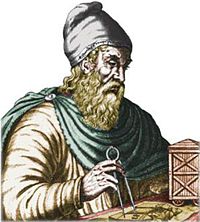 Phrase célèbre : Eurêka!Cela veut dire : J’ai trouvé!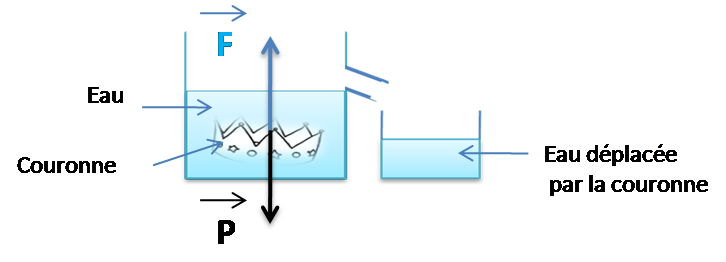 